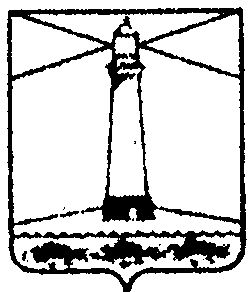 АДМИНИСТРАЦИЯ ШАБЕЛЬСКОГО СЕЛЬСКОГО ПОСЕЛЕНИЯЩЕРБИНОВСКОГО РАЙОНАПОСТАНОВЛЕНИЕот _____________                                                                                      № ____село ШабельскоеО внесении изменений в постановление администрации Шабельского сельского поселения Щербиновского района от 1 октября 2014 года № 95 «Об утверждении муниципальной  программы «Социальная поддержка граждан в Шабельском сельском поселении Щербиновского района»В соответствии с Бюджетным кодексом Российской Федерации,                             с Федеральным законом от 6 октября 2003 года № 131-ФЗ «Об общих принципах организации местного самоуправления в Российской Федерации», постановлением администрации Шабельского сельского поселения Щербиновского района                   от 16 июня 2014 № 58 «О порядке принятия решения о разработке, формировании, реализации и оценке эффективности реализации муниципальных программ Шабельского сельского поселения Щербиновского района», постановлением администрации Шабельского сельского поселения Щербиновского района от 19 июня 2014 № 61 «Об утверждении Перечня муниципальных программ Шабельского сельского поселения Щербиновского района», п о с т а н о в л я ю: 1. Внести в постановление администрации Шабельского сельского поселения Щербиновского района от 1 октября 2014 года № 95                               «Об утверждении муниципальной  программы «Социальная поддержка граждан в  Шабельском сельском поселении Щербиновского района» следующие изменения изложив в новой редакции:1) паспорт программы (приложение № 1); 2) статью 4 «Информация по ресурсному обеспечению муниципальной программы» (приложение № 2); 3) приложение 1 к муниципальной программе (приложение № 3);4) приложение 5 к муниципальной программе (приложение № 4).            2. Признать утратившим силу постановление администрации Шабельского сельского поселения Щербиновского района от 10 марта 2015 года № 30 «О внесении изменений в постановление администрации Шабельского сельского поселения Щербиновского района от 1 октября 2014 года № 94 «Об утверждении муниципальной  программы «Социальная поддержка граждан в  Шабельском сельском поселении Щербиновского района на 2015 - 2017 годы».3. Отделу по общим и юридическим вопросам (Минаева) разместить настоящее постановление на официальном сайте администрации Шабельского сельского поселения Щербиновского района.4. Опубликовать настоящее постановление в периодическом печатном издании «Информационный бюллетень администрации Шабельского сельского поселения Щербиновского района». 	5. Контроль за выполнением настоящего постановления оставляю за собой.6. Настоящее постановление вступает в силу на следующий день после его официального опубликования.ГлаваШабельского сельского поселенияЩербиновского района				      	     	                            З.Н. БуткоПРИЛОЖЕНИЕ № 1                     УТВЕРЖДЕНАпостановлением администрации   Шабельского сельского поселения Щербиновского района   от ___________ № __ПАСПОРТмуниципальной программы«Социальная поддержка гражданв  Шабельском сельском поселении Щербиновского района»ГлаваШабельского сельского поселенияЩербиновского района				      	     	                            З.Н. БуткоПРИЛОЖЕНИЕ № 2                     УТВЕРЖДЕНАпостановлением администрации   Шабельского сельского поселения Щербиновского района   от ___________ № __«Статья 4. Информация по ресурсному обеспечению муниципальной программы            Объем финансового обеспечения реализации муниципальной программы за 2015 - 2019 годы составляет 332,45 тыс. рублей, в том числе:          2015 год - 66,5 тыс. рублей;          2016 год - 66,5 тыс. рублей;2017 год - 66,475 тыс. рублей;2018 год - 66,475 тыс. рублей;2018 год - 66,5 тыс. рублей»ГлаваШабельского сельского поселенияЩербиновского района						                            З.Н. БуткоРасходы  бюджета Шабельского сельского поселения Щербиновского районана реализацию муниципальной  программы «Социальная поддержка гражданв  Шабельском сельском поселении Щербиновского района»ГлаваШабельского сельского поселенияЩербиновского района						                                                                                                  З.Н. БуткоПРИЛОЖЕНИЕУТВЕРЖДЕНАпостановлением администрацииШабельского сельского поселенияЩербиновского районаот ___________ № __РАСХОДЫместного бюджета на реализацию муниципальной программы «Социальная поддержка граждан в  Шабельском сельском поселении Щербиновского района»ГлаваШабельского сельского поселенияЩербиновского района				      	     	                            З.Н. БуткоНаименование муниципальной программы   муниципальная программа  «Социальная поддержка граждан в  Шабельском сельском поселении Щербиновского района» (далее - муниципальная программа)Ответственный исполнитель муниципальной программы Финансовый отдел администрация Шабельского сельского поселения Щербиновского районаСоисполнители муниципальной  программы отсутствуютУчастники муниципальной программы  Администрация Шабельского сельского поселения Щербиновского районаПрограммно-целевые инструменты муниципальной программы отсутствуютЦели муниципальной программы  повышение качества жизни отдельных категорий граждан населения Шабельского сельского поселения Щербиновского районаЗадачи муниципальной программы  1) исполнение обязательств поселения по оказанию мер социальной поддержки отдельным категориям граждан;2) развитие системы и улучшение качества социального обслуживания.Целевые индикаторы и показатели муниципальной программы доля граждан, получающих меры социальной поддержки в общей численности населения Шабельского сельского поселения Щербиновского районаЭтапы и сроки реализации муниципальной программы  этапы не предусмотрены, сроки реализации муниципальной программы - 2015 - 2019 годы Ресурсное обеспечение муниципальной программы  Ожидаемые результаты реализации муниципальной программы  Уменьшение доли населения с денежными доходами ниже региональной величины прожиточного минимума.ПРИЛОЖЕНИЕ № 3                     УТВЕРЖДЕНАпостановлением администрации   Шабельского сельского поселения Щербиновского района   от ___________ № __СтатусНаименование муниципальной программыОтветственный исполнитель, соисполнители, участникиКод бюджетной классификацииКод бюджетной классификацииКод бюджетной классификацииКод бюджетной классификацииРасходы, годыРасходы, годыРасходы, годыРасходы, годыРасходы, годыСтатусНаименование муниципальной программыОтветственный исполнитель, соисполнители, участникиГРБСРзПрЦСРВР201520162017201820191234567910111213Муници-пальная программа«Социальная поддержка граждан в  Шабельском сельском поселении Щербиновского района»всего, в том числе992---66,566,566,47566,47566,5Муници-пальная программа«Социальная поддержка граждан в  Шабельском сельском поселении Щербиновского района»Администрация Шабельского сельского поселения Щербиновского района992---66,566,566,47566,47566,5Основное меропри-ятиеПредоставление дополнительных мер социальной поддержки Администрация Шабельского сельского поселения Щербиновского района992---66,566,566,47566,47566,5МероприятиеПоддержка лиц, замещавших выборные муниципальные должности, муниципальные должности муниципальной службы и отдельных категорий работников муниципального образованияАдминистрация Шабельского сельского поселения Щербиновского района992---66,566,566,47566,47566,5СтатусНаименование муниципальной программыОтветственный исполнитель, соисполнителиОценка расходов (тыс. руб.), годыОценка расходов (тыс. руб.), годыОценка расходов (тыс. руб.), годыОценка расходов (тыс. руб.), годыОценка расходов (тыс. руб.), годыСтатусНаименование муниципальной программыОтветственный исполнитель, соисполнители20152016      201720182019Муниципальная программа«Социальная поддержка граждан в  Шабельском сельском поселенииЩербиновского района»всего66,566,566,47566,47566,5Муниципальная программа«Социальная поддержка граждан в  Шабельском сельском поселенииЩербиновского района»краевой бюджет__---Муниципальная программа«Социальная поддержка граждан в  Шабельском сельском поселенииЩербиновского района»местный бюджет66,566,566,47566,47566,5